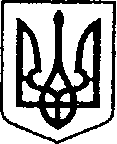 УКРАЇНАЧЕРНІГІВСЬКА ОБЛАСТЬН І Ж И Н С Ь К А    М І С Ь К А    Р А Д АВ И К О Н А В Ч И Й    К О М І Т Е ТР І Ш Е Н Н ЯВідповідно до статей 30, 42, 52, 53, 59, 73 Закону України «Про місцеве самоврядування в Україні», Регламенту виконавчого комітету Ніжинської  міської  ради VIIІ скликання, затвердженого рішенням міської ради від 24.12.2020 року № 27-4/2020, враховуючи рішення Ніжинської міської ради  «Про вилучення з господарського відання та передачу в оперативне управління нежитлового приміщення, що знаходиться в контурі житлового будинку за адресою: Чернігівська область, місто Ніжин, вулиця Озерна, 21»   № 93-12/2021 від 19.08.2021 року, рішення виконавчого комітету Ніжинської міської ради Чернігівської області «Про створення комісії з обстеження нежитлових приміщень, що належать до комунальної власності Ніжинської територіальної громади та можливості зміни їх статусу на житлові, а також затвердження її персонального складу» № 452 від 02 грудня 2021 року виконавчий комітет  Ніжинської міської ради, для проведення зміни статусу приміщення з нежитлового в житлове вирішив:	1. Змінити статус 4/25 частки нежитлового об’єкта нерухомого майна, комунальної власності Ніжинської територіальної громади, орієнтовною площею 92,4 кв. м., що знаходиться у контурі житлового будинку, за адресою: Чернігівська область, місто Ніжин, вулиця Озерна, будинок № 21 на житлове та включити його до житлового фонду Ніжинської територіальної громади.2. Доручити начальнику управління комунального майна та земельних відносин Ніжинської міської ради Онокало І. А. звернутись до органів БТІ для проведення змін в технічній документації та Технічному паспорті на зазначене приміщення комунальної власності.3. Доручити начальнику управління комунального майна та земельних відносин Ніжинської міської ради Онокало І. А. звернутись до держаного реєстратора щодо внесення змін до Реєстру прав на зазначене приміщення комунальної власності. 	4. Начальнику відділу комунального майна управління комунального майна та земельних відносин Ніжинської міської ради Федчун Н. О. забезпечити оприлюднення даного рішення на сайті Ніжинської міської ради протягом п’яти робочих днів з дня його прийняття.	5. Контроль за виконанням даного рішення покласти на начальника управління комунального майна та земельних відносин Ніжинської міської ради Онокало І. А. та першого заступника міського голови з питань діяльності виконавчих органів ради Вовченка Ф. І.	     Міський голова                                                                          Олександр КОДОЛА  від «09» грудня 2021 р.	         м. Ніжин		                    № 470 Про зміну статусу 4/25 частки нежитлового об’єкта нерухомого майна, комунальної власності Ніжинської територіальної громади, орієнтовною площею 92,4 кв. м., що знаходиться у контурі житлового будинку, за адресою: Чернігівська область, місто Ніжин, вулиця Озерна, будинок № 21Візують:Начальник управління комунального майната земельних відносин Ніжинської міської ради                              Ірина ОНОКАЛОПерший заступник міського голови з питань діяльності виконавчих органів ради                            Федір ВОВЧЕНКОКеруючий справами виконавчого комітету Ніжинської міської ради                            Валерій САЛОГУБНачальник відділу юридично-кадрового забезпечення апарату виконавчого комітету Ніжинської міської ради                                 В’ячеслав ЛЕГАГоловний спеціаліст-юрист відділу бухгалтерського обліку, звітності та правового забезпечення управління комунального майна та земельних відносин Ніжинської міської ради                           Сергій САВЧЕНКО